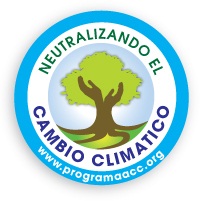 Regala VidaFORMULARIO DE COMPRACorresponde a campos obligatorios*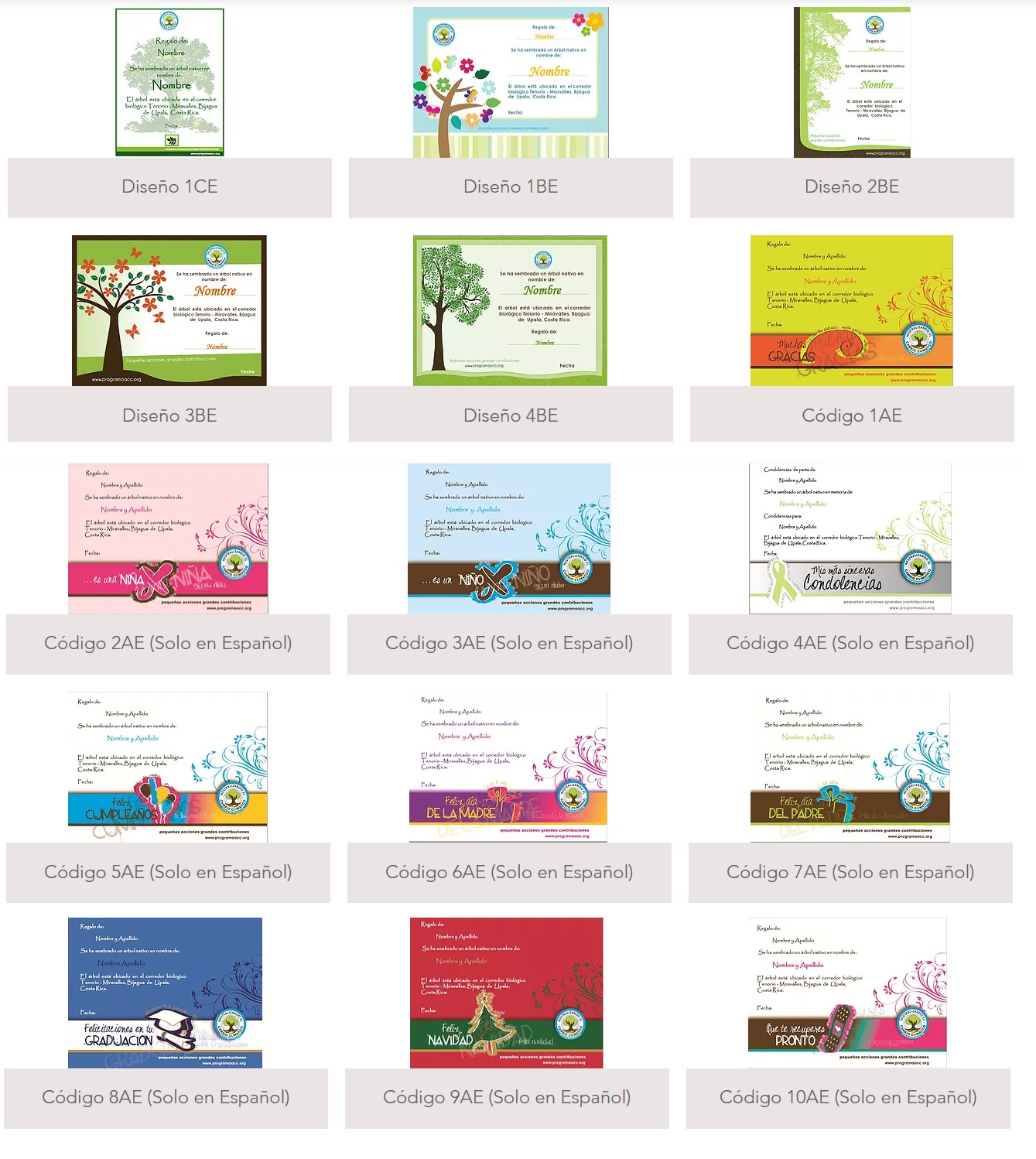 Data of who givesData of who givesNombre*ApellidoEmail *Número de árboles a comprar*Data of who will receive the gift Data of who will receive the gift Nombre  *Apellido  Email *Fecha del Certificado *Código del Certificado *Name in memory of (Solamente Código 4AE) En la siguiente página puedes ver los diseños de certificado diponibles.Por favor envía la imagen del pago (Paypal, o tarjeta de credito...) y este formulario de compra al correo: info@programaacc.orgPara poder enviarte el certificado y el link.Gracias!En la siguiente página puedes ver los diseños de certificado diponibles.Por favor envía la imagen del pago (Paypal, o tarjeta de credito...) y este formulario de compra al correo: info@programaacc.orgPara poder enviarte el certificado y el link.Gracias!